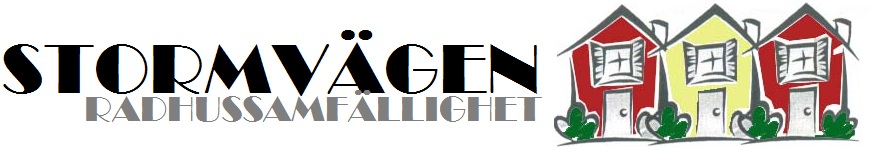 	Protokoll årsstämma 2021Tid: Söndag den 28 februari 2021 kl 14.00
Plats: Utomhus vid Östra lekplatsen§1    Mötet öppnasOrdförande Inga Gustafsson (53) hälsade välkommen och öppnade mötet.§2    Fastställande av röstlängd enligt förteckning över närvarande medlemmarRöstlängden fastställdes.				                       Bilaga 1§3    Fråga om kallelse skett i behörig ordningStyrelseordförande meddelade att kallelsen skett skriftligt enligt stadgarna 14 dagar i förväg.Stämman förklarade detta möte behörigen utlyst.§4    Val av ordförande och sekreterare för stämmanTill ordförande valdes Roine Viklund (75) och till sekreterare valdes Ann-Louise Martín (45).§5    Val av två justerare, tillika rösträknare	Till justerare valdes Daniel Sundberg (39) och Henrik Sigelind (131).§6    Fastställande av dagordningDagordningen föredrogs av stämmoordföranden och fastställdes med en övrig fråga.§7    Styrelsens årsredovisningStyrelseordförande Inga Gustafsson föredrog genomförd verksamhet.Kassören Rebecca Eriksson (51) föredrog resultat- och balansräkningen.  Föreningen har god ekonomi.                			                  Bilaga 2,3,4§8    Revisorernas berättelseRevisionsberättelsen föredrogs av revisor Doris Nyberg (119).                                        Bilaga 5§9    Ansvarsfrihet för styrelsenÅrsstämman beviljade ansvarsfrihet för styrelsen.§10  Val av styrelse och styrelseordförandeVal av styrelseordförande bordlades eftersom valberedningen inte hade något namnförslag och stämman kunde inte utse någon annan deltagare under mötet. BESLUTADES att valberedningen och den nya styrelsen under mars månad arbetar med frågan och kallar till ett extra årsmöte för att välja ny styrelseordförande.Till styrelseledamöter valdes:Daniel Sundberg (39) nyval 2 årKarolina Parding (27) nyval 2 årTina Slättholm (61) nyval 2 årRolf Laine (153) omval 1 årMagnus Johansson (291) omval 2årRebecca Eriksson (51) ett år kvarHåkan Tornberg (93) ett år kvar§11  Val av revisorer och revisorssuppleanterDoris Nyberg (119) omval 1 årBo Fjällström (233) omval 1 årRevisorssuppleant:Harry Viklund (31) omval 1 årNathalie Sigelind (131) nyval 1 år§12  Val av valberedningLars Sjöberg (157) omval 1 år, sammankallandeAnna Sunna (121) omval 1 årMalin Correia (161) nyval 1 år§13  Anmälan av motioner (ej behandling)Två motioner hade inkommit. På grund av rådande pandemi lades motionerna till handlingarna. §14  Styrelsens förslag till utgifts- och inkomststat (samt debiteringslängd)Kassören Rebecca Eriksson föredrog debiteringslängden för 2021, vilken är oförändrad från föregående år.  				        					        	                  Bilaga 6,7§15  Övriga frågorAnn-Louise Martín informerade om vikten av att hålla alla gångvägar fria från snö så att dessa är framkomliga för räddningsfordonen.§16  Meddelande om plats där stämmoprotokollet finns tillgängligt. Protokollet finns tillgängligt hos mötessekreteraren på nr 45 samt på www.villaagarna.se/stormvagen fr om 14 mars 2021.§17  Mötet avslutasMötesordföranden tackade för förtroendet och avslutade mötet.Ann-Louise Martín			Roine ViklundSekreterare				OrdförandeDaniel Sundberg 			Henrik SigelindJusterare				Justerare